Shell DissolutionWe encourage students to choose how they would like to make CO2.  See the examples in lesson 2 for protocols for using chemical reactions, combustion, or cellular respiration.  They can also use their breath.  They can also use dry ice.  Below is an example of a set up using Vernier equipment that can be adapted as needed.  For instance, students can use other probes and/or can create chambers using large plastic containers.   Example of experimental set up.  5g of dry ice were used to stabilize CO2 levels at approximately 2000 ppm.  pH of seawater dropped from 8.0 to 6.5 overnight.  Shells left in seawater lost 2% of their mass over 3 days.		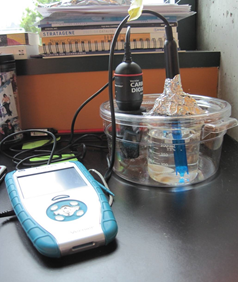 Dry ice to produce CO2 (Alka Seltzer or students blowing into the water will add CO2)Seawater with nutrients (ESAW recipe, aquarium salts or actual, filtered sea water)A closed, bio-chamber.  This can be a home-made set up with an aquarium, or, preferably, the chamber made by vernier shown above (because it seals tightly).pH and CO2 probes, with a LabQuest to record data (or pH paper).Seashells, coral, or other calcium carbonate material (the thinner the shell the better – these should lose some mass in a sustained, high CO2 environment)Carolina Biological carries crushed coral or a gallon of sea shells:http://www.carolina.com/tanks-and-accessories/coral-crushed-15-lb/163246.pr?catId=&mCat=&sCat=&ssCat=&question=coralhttp://www.carolina.com/animal-habitat-accessories/sea-shell-assortment/261786.pr?catId=&mCat=&sCat=&ssCat=&question=shellsStudents should work in groups.  The size of these groups is mostly dependent upon the availability of equipment.  One set up we have tried and have received some results with is shown above.  The teacher should guide the students as they are designing their experiments, but should not just tell them the “correct” way to do it.  Science in a lab is a long process of trial and error, in which you learn from your failures and find ways to improve upon your design.In our trial runs, we have arranged the bio-chamber as follows:During one trial, we had a larger aquarium.  In this set up, we put the dry ice in a petri dish that was balanced on top of an overturned jar.  This allowed the source of the CO2 to be above the seawater.  The CO2 sunk down into the seawater, much like it does in real life.  We found this to be a great visual representation of the process, though it did not fit inside of the sealed chamber venier sells and we could not adequately seal the aquarium (foil, cling-wrap, and parafilm all leak).One beaker filled with seawater – we used this to house our seashells.  We weighed the shells before and after exposure to the chamber.  After around 3 days of exposure, we found an average loss in mass of about 2% per shell.  If you can find a way to properly dry the samples (in an oven or the like) this works even better.A pH probe resting in the sweaterA CO2 probe suspended in the chamberThis is a good chance for your students to engage in a STEM activity as they problem solve how to:  produce, contain, and measure CO2 and how to measure and quantify their results.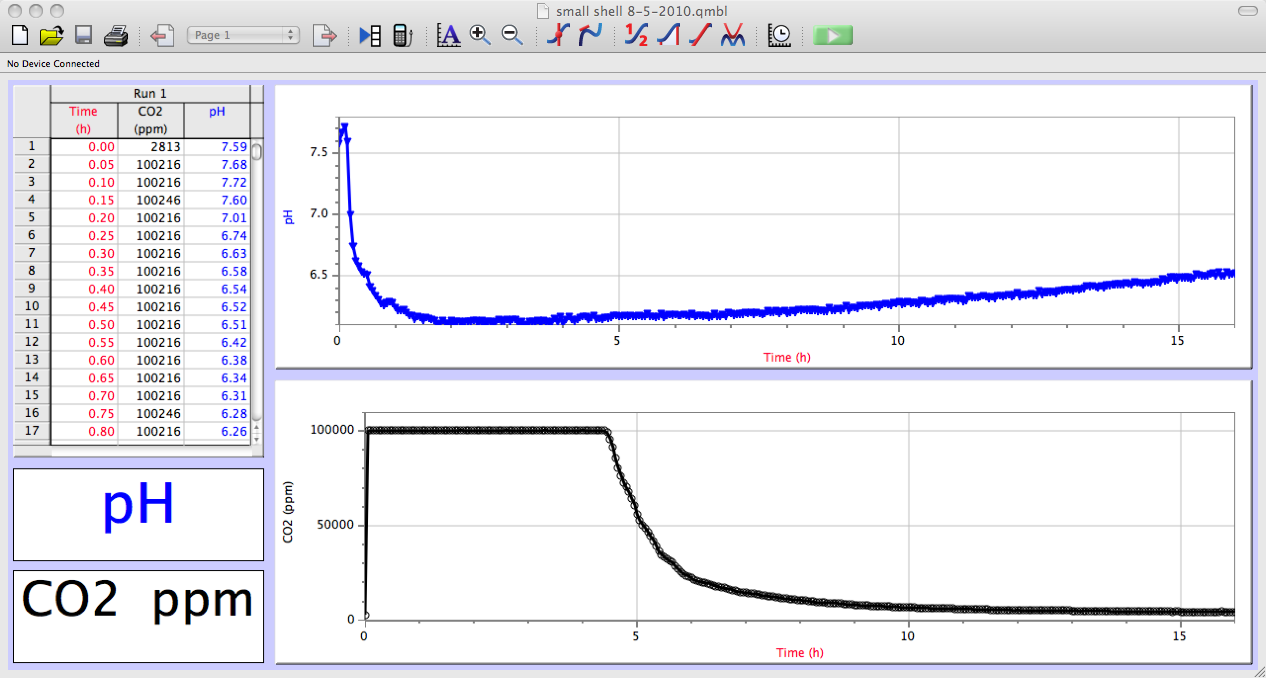 Data from one run in which 8.24g of dry ice was used to create CO2 within the Vernier biochamber.